Lundi 15 juin 2020Activité 1 : DictéeDemande à tes parents de te faire cette dictée :La semaine dernière, Marine est allée assister à un concert. Durant la première partie du spectacle, une jeune artiste est venue interpréter ses nouvelles chansons. Un peu plus tard, le groupe tant attendu est monté sur scène. Un tonnerre d’applaudissements a retenti, la foule s’est levée... Alors la musique a inondé la salle.Activité 2 : Orthographe Apprends l’orthographe des mots suivants :apprendre - enrichir - pensée - connaissance - sur - monde - toujours - passion - aujourd’hui - proclamer - clairement – recevoirComplète la grille avec les mots de la liste :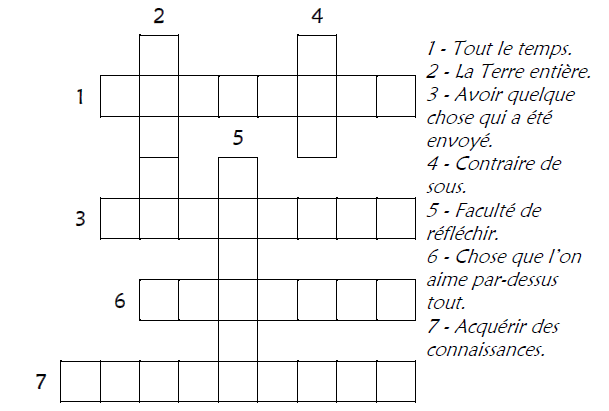 Activité 3 : GrammairePlace les mots de la liste dans le tableau des naturesActivité 4 : Vocabulaire Range les mots de la liste dans l’ordre alphabétique………………………………………………………………………………………………………………………………………………………………………………………………………………………………………………………………………………………………Activité 5 : ConjugaisonConjugue les verbes suivants au futur :Activité 6 : Grandeurs et mesuresPlace les nombres dans le tableau et rajoute les zéros qu’il faut pour les convertir en m :3 km = … m					9 hm = … m48 hm = … m				56 dam = … m421 dam = … mActivité 7 : DivisionUne partie du calcul des divisions a été effacée. Retrouve-la en complétant les pointillés :Activité 8 : Numération Décompose les fractions décimales suivantes :36/100 =182/100 =429/1 000 =Vrai ou Faux ?36/100 > 1 ?182/100 < 1 ?429/1 000 < 1 ?1 000/1 000 = 1 ?Grands nombres2937485Espace : …………………Lettres : ………………………………………………………………….……………………………………………………………………………….Décompositions : …………………………………………………………………..…………………………………………………………………………………………………………………………………………Encadrements :Centaine près : ………………………………………………………..Millier près : ……………………………………………………………Chiffre des milliers : ………Nombre des milliers : ………..NOMVERBEADVERBEPREPOSITION……………………………………………………..……………….……………………………………………………..……………….……………………………………………………..…………………….ApprendreEnrichirRecevoirJeTuIlNousVousElles……………………………………………………………..……………………………..…………………………….…………………………….……………………………..……………………………………………………………..……………………………..…………………………….…………………………….……………………………..……………………………………………………………..……………………………..…………………………….…………………………….……………………………..kmhmdammDivision : 975 : 5Division : 587 : 4